Рисунки детей младшей группы, после просмотра видео.Совместный просмотр родителей с детьми праздничный «Салют».https://www.youtube.com/watch?v=XEyPebgrIp4&feature=youtu.beПоловинкина Настя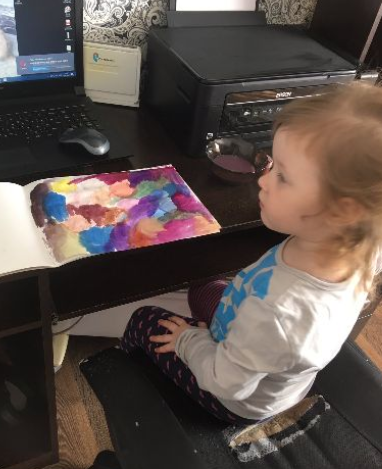 Рыков Лев 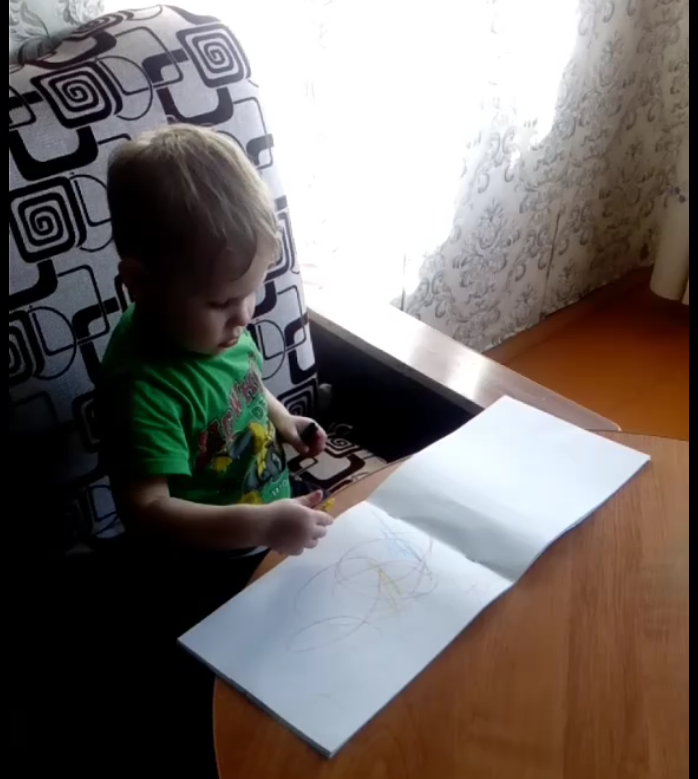 